5th Local Stakeholder meetingREPORTATTENDANCE LISTPICTURES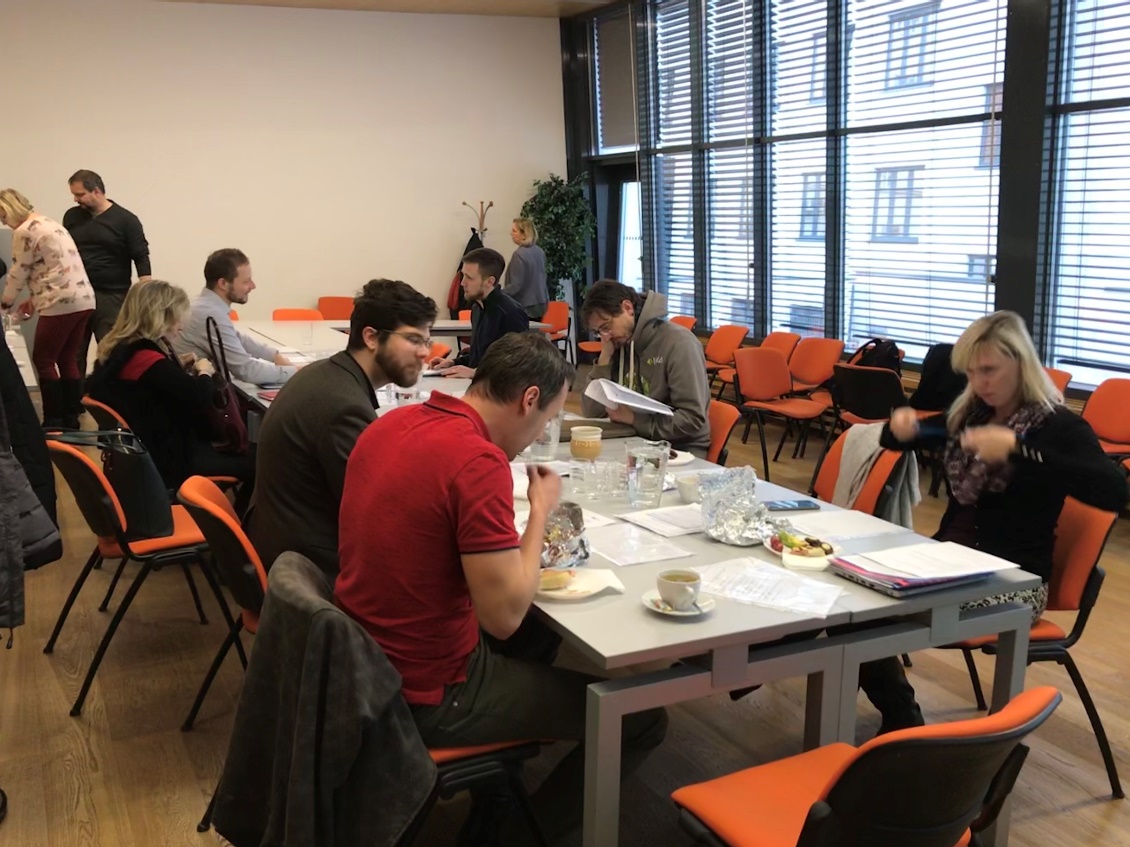 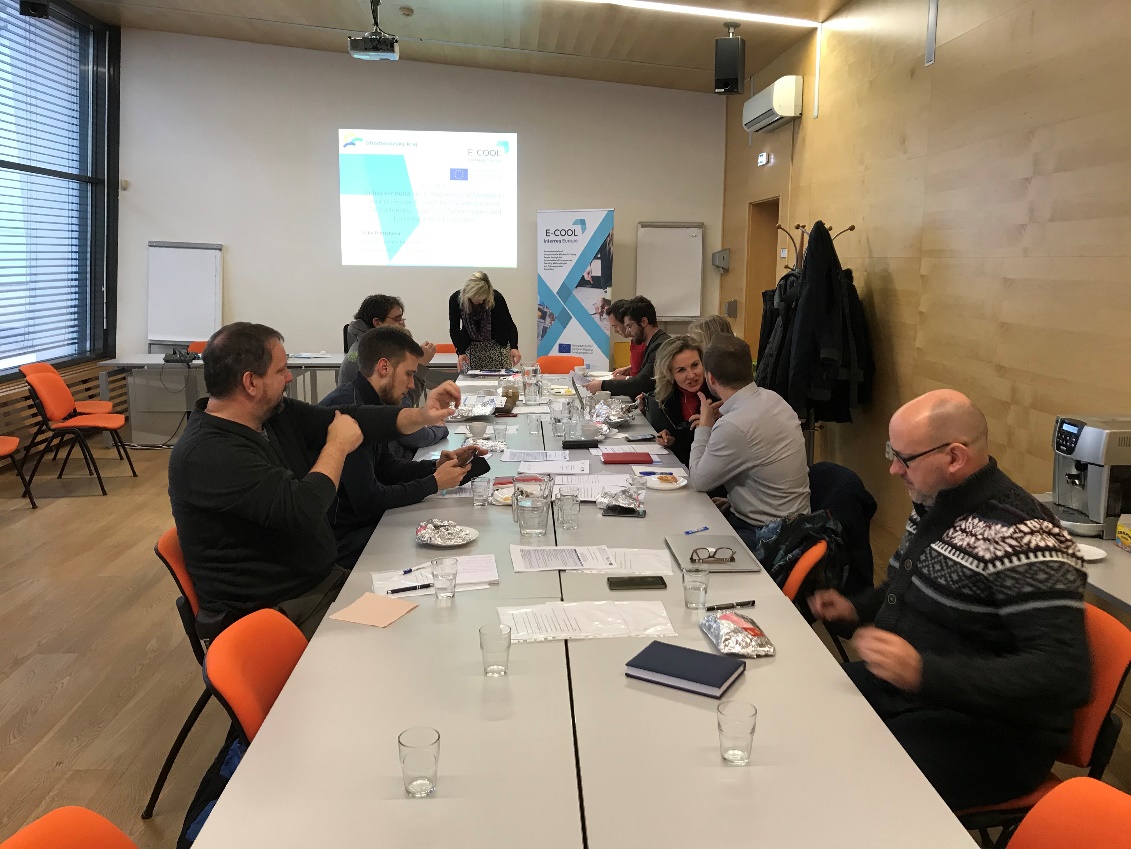 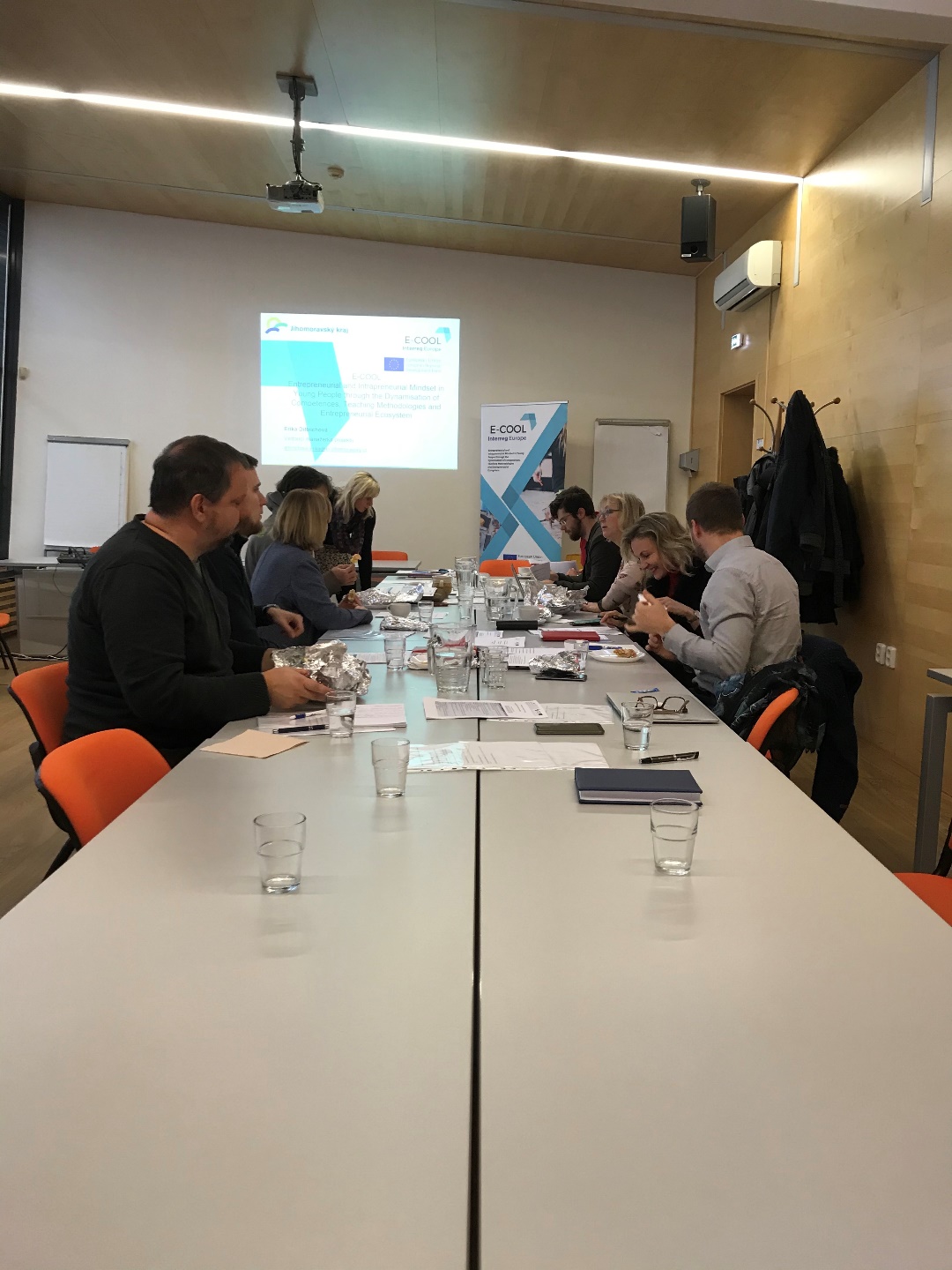 Host PartnerThe South Moravian Region The South Moravian Region Date of meeting24th January 202024th January 2020Format of meetingFifth local/regional stakeholder´s meetingFifth local/regional stakeholder´s meetingPARTICIPANTSPARTICIPANTSPARTICIPANTSTotal Number (we suggest that you ask participants to sign and attendance list)Total Number (we suggest that you ask participants to sign and attendance list)Number from the Policy OwnerNumber from the Policy Owner1Number from Entrepreneurial sectorNumber from Entrepreneurial sector3Number from Education SectorNumber from Education Sector7Number from Civil SocietyNumber from Civil Society4Any other comments or information about participantsAny other comments or information about participantsAny other comments or information about participantsNo comments.No comments.No comments.MAIN TOPICS DISCUSSED Please List them brieflyMAIN TOPICS DISCUSSED Please List them brieflyMAIN TOPICS DISCUSSED Please List them briefly1. Discussion about the 2nd Interregional seminar in Groningen (The Netherland) which was in November 2019.2. Rating and debating about the 10 GGPPs presented in Groningen.3. Discussing about implementing some parts od GGPPs presented so far into our Action plan outputs. 1. Discussion about the 2nd Interregional seminar in Groningen (The Netherland) which was in November 2019.2. Rating and debating about the 10 GGPPs presented in Groningen.3. Discussing about implementing some parts od GGPPs presented so far into our Action plan outputs. 1. Discussion about the 2nd Interregional seminar in Groningen (The Netherland) which was in November 2019.2. Rating and debating about the 10 GGPPs presented in Groningen.3. Discussing about implementing some parts od GGPPs presented so far into our Action plan outputs. MAIN ACTION POINTSPlease List them brieflyMAIN ACTION POINTSPlease List them brieflyMAIN ACTION POINTSPlease List them briefly1- Valorization of our 2nd Interregional meeting in Groningen where we were with our 3 stakeholders – Martin Šrom (Lipka, p.o.), Jáchym Důjka (JCMM, z.s.p.o.) and Tomáš Synek (OHK Hodonín).2- Most of this meeting was dedicated for rating the 10 GGPPs presented in Groningen. There was a fruitful discussion about some of them and we reached some interesting results which are going to be summarized for our lead partner. 3- The last point was to think about implementing some GGPPs or mostly some of their parts into our Action plan. The stakeholders presented some of their ideas how to realize the implementation and we add our reminders.1- Valorization of our 2nd Interregional meeting in Groningen where we were with our 3 stakeholders – Martin Šrom (Lipka, p.o.), Jáchym Důjka (JCMM, z.s.p.o.) and Tomáš Synek (OHK Hodonín).2- Most of this meeting was dedicated for rating the 10 GGPPs presented in Groningen. There was a fruitful discussion about some of them and we reached some interesting results which are going to be summarized for our lead partner. 3- The last point was to think about implementing some GGPPs or mostly some of their parts into our Action plan. The stakeholders presented some of their ideas how to realize the implementation and we add our reminders.1- Valorization of our 2nd Interregional meeting in Groningen where we were with our 3 stakeholders – Martin Šrom (Lipka, p.o.), Jáchym Důjka (JCMM, z.s.p.o.) and Tomáš Synek (OHK Hodonín).2- Most of this meeting was dedicated for rating the 10 GGPPs presented in Groningen. There was a fruitful discussion about some of them and we reached some interesting results which are going to be summarized for our lead partner. 3- The last point was to think about implementing some GGPPs or mostly some of their parts into our Action plan. The stakeholders presented some of their ideas how to realize the implementation and we add our reminders.NameOrganizationHana KorvasováLipka Dáša ZouharováLipkaVojtěch KrmíčekJIC Tomáš PsotaKHK JMKLucien RozprýmJMKJan ŠildOHK Hodonín, zpracovatel APMiroslav LegnerJMK Jana PanáčkováJMKErika DittrichováJMKJana KonečnáE-COOLMartin ŠromLipkaIda RašovskáMendelu BrnoSylvie SchmiedováEkogymnázium BrnoMichal ŠvagerkaOKH HodonínJáchym DůjkaJCMM